ГОСУДАРСТВЕННОЕ  БЮДЖЕТНОЕ ПРОФЕССИОНАЛЬНОЕ ОБРАЗОВАТЕЛЬНОЕ УЧРЕЖДЕНИЕ ИРКУТСКОЙ ОБЛАСТИ « УЛЬКАНСКИЙ МЕЖОТРАСЛЕВОЙ ТЕХНИКУМ»РАССМОТРЕНО:                                                    	         УТВЕРЖДАЮ:На заседании методической комиссии                              заместитель директора по УПР«Профессиональный цикл»     	                               ______________Е.В.ЛисичниковаПротокол № 2 от «07»сентября 2015 г.                             «____»_____________2015г.Руководитель МК:________/Н.Н.Казакова/МЕТОДИЧЕСКИЕ УКАЗАНИЯДЛЯ ОБУЧАЮЩИХСЯ«САМОСТОЯТЕЛЬНАЯ РАБОТА ОБУЧАЮЩЕГОСЯ ПРИ ИЗУЧЕНИИ УЧЕБНОЙ ДИСЦИПЛИНЫ ПРИРОДА И ЭКОЛОГИЯ РОДНОГО КРАЯ»Преподаватель Лосева Н.А2015Пояснительная запискаНастоящие методические указания предназначены для организации эффективной внеаудиторной самостоятельной работы по дисциплине «Природа и экология родного края», обучающихся, получающих среднее профессиональное образование по профессиям «Парикмахер», «Автомеханик»».Важная роль в процессе обучения обучающегося отводится его самостоятельной работе, которая тесно связана с аудиторной и, по сути, является ее продолжением.Самостоятельная работа должна содействовать активизации познавательной деятельности, развитию творческого отношения к учебной деятельности, формированию навыков самостоятельного творческого труда, умению решать профессиональные задачи, формированию потребности к непрерывному самообразованию, совершенствованию знаний и умений, расширению кругозора, приобретению опыта планирования и организации рабочего времени, выработке умений и навыков самостоятельной работы с учебной литературой, обеспечению ритмичной и качественной работы обучающихся в течение учебного года, снижению их загруженности в период сессии.Целью самостоятельной работы обучающихся является обучение навыкам работы с научной литературой и практическими материалами, необходимыми для углубленного изучения дисциплины, а также развитие у них устойчивых способностей к самостоятельному (без помощи преподавателя) изучению и изложению полученной информации.В связи с этим основными задачами самостоятельной работы обучающихся,являются:во-первых, продолжение изучения Дисциплины в домашних условиях по программе, предложенной преподавателем;во-вторых, привитие обучающимся интереса к экологической литературе, любви родному краю.При изучении дисциплины обучающийся не должен ограничиваться материалом, полученным им на лекциях. Изучение и изложение информации, полученной в результате изучения научной литературы и практических материалов, предполагает развитие у обучающихся как владения навыками устной речи, так и способностей к четкому письменному изложению материала.Организация самостоятельной работы обучающихся, позволяющая продуктивно организовать данный вид учебной деятельности, включает в себя:Выступление на семинаре - представляет собой устный ответ на заранее поставленные вопросы на предыдущем занятии. В ответе должны быть представлены общетеоретические и практические аспекты рассматриваемого вопроса, различные точки зрения. Выступление не должно представлять собой пересказ учебного пособия или статьи.Под докладом подразумевается итог самостоятельной исследовательской работы обучающегося. Чтобы его подготовить, необходимо не только познакомиться с определенной научной литературой, но и выдвинуть свою гипотезу, провести сбор эмпирического материала (например, в школе), используя самостоятельные наблюдения, применяя устные опросы, анкеты, тесты, изучить необходимые документы и т.д., проверить гипотезу, прийти к обоснованным выводам, доказать правильность собственного решения проблемы и оформить полученные результаты в виде письменной работы.Составление конспекта и изучение различной литературы по изучаемым темам в данном случае также как и выше учитывается уровень самостоятельной подготовки обучающегося. Обучающийся при ответе должен знать содержание, понимать его суть, делать собственные выводы.Работа с книгой, учебником, электронным учебником При работе с книгой необходимо подобрать литературу, научиться правильно ее читать, вести записи. Для подбора литературы в библиотеке используются алфавитный и систематический каталоги.Важно помнить, что рациональные навыки работы с книгой - это всегда большая экономия времени и сил.Правильный подбор учебников рекомендуется преподавателем, читающим учебную дисциплину. Необходимая литература может быть также указана в методических разработках по данному курсу.Изучая материал по учебнику, следует переходить к следующему вопросу только после правильного уяснения предыдущего, описывая на бумаге все выкладки и вычисления (в том числе те, которые в учебнике опущены или на лекции даны для самостоятельного вывода).При изучении любой дисциплины большую и важную роль играет самостоятельная индивидуальная работа.Особое внимание следует обратить на определение основных понятий курса. Обучающийся должен подробно разбирать примеры, которые поясняют такие определения, и уметь строить аналогичные примеры самостоятельно. Нужно добиваться точного представления о том, что изучаешь. Полезно составлять опорные конспекты. При изучении материала по учебнику полезно в тетради (на специально отведенных полях) дополнять конспект лекций. Там же следует отмечать вопросы, выделенные для консультации с преподавателем.Выводы, полученные в результате изучения, рекомендуется в конспекте выделять, чтобы они при перечитывании записей лучше запоминались.Опыт показывает, что многим обучающимся помогает составление листа опорных сигналов, содержащего важнейшие и наиболее часто употребляемые формулы и понятия. Такой лист помогает запомнить формулы, основные положения лекции, а также может служить постоянным справочником для обучающегося.Различают два вида чтения; первичное и вторичное. Первичное - эти внимательное, неторопливое чтение, при котором можно остановиться на трудных местах. После него не должно остаться ни одного непонятного слова. Содержание не всегда может быть понятно после первичного чтения.Задача вторичного чтения  полное усвоение смысла целого (по счету это чтение может быть и не вторым, а третьим или четвертым).Работая с электронным учебником обучающийся должен обратить внимание на его аннотацию, в которой подробно описаны приемы работы с данным учебником.Правила самостоятельной работы с литературойКак уже отмечалось, самостоятельная работа с учебниками и книгами (а  также самостоятельное теоретическое исследование проблем, обозначенных преподавателем на лекциях) – это важнейшее условие формирования у себя научного способа познания. Основные советы здесь можно свести к следующим:Составить перечень книг, с которыми Вам следует познакомиться. Систематизировать внесенные в перечень материалы по направлениям изучения и потребности (что необходимо для семинаров, что для экзаменов, что пригодится для написания курсовых и дипломных работ, а что Вас интересует за рамками официальной учебной деятельности, то есть что может расширить Вашу общую культуру).Обязательно выписывать все выходные данные по каждой книге (при написании курсовых и дипломных работ это позволит очень сэкономить время).Разобраться для себя, какие книги (или какие главы книг) следует прочитать более внимательно, а какие – просто просмотреть.При составлении перечней литературы следует посоветоваться с преподавателями (или даже с более подготовленными и эрудированными сокурсниками), которые помогут Вам лучше сориентироваться, на что стоит обратить большее внимание, а на что вообще не стоит тратить время.Естественно, все прочитанные книги, учебники и статьи следует конспектировать, но это не означает, что надо конспектировать «все подряд»: можно выписывать кратко основные идеи автора и иногда приводить наиболее яркие и показательные цитаты (с указанием страниц). Если книга – Ваша собственная, то допускается делать на полях книги краткие пометки или же в конце книги, на пустых страницах просто сделать свой «предметный указатель», где отмечаются наиболее интересные для Вас мысли и обязательно указываются страницы в тексте автора (это очень хороший совет, позволяющий экономить время и быстро находить «избранные» места в самых разных книгах).Если Вы раньше мало работали с научной  литературой, то следует выработать в себе способность «воспринимать» сложные тексты; для этого лучший прием – научиться «читать медленно», когда Вам понятно каждое прочитанное слово (а если слово незнакомое, то либо с помощью словаря, либо с помощью преподавателя обязательно его узнать), и это может занять немалое время (у кого-то – до нескольких недель и даже месяцев); опыт показывает, что после этого обучающийся  каким-то «чудом» начинает буквально заглатывать книги и чуть ли не видеть «сквозь обложку», стоящая это работа или нет.«Либо читайте, либо перелистывайте материал, но не пытайтесь читать быстро... Если текст меня интересует, то чтение, размышление и даже фантазирование по этому поводу сливаются в единый процесс, в то время как вынужденное скорочтение не только не способствует качеству чтения, но и не приносит чувства удовлетворения, которое мы получаем, размышляя о прочитанном», – советует Г. Селье (Селье, 1987. – С. 325-326). Есть еще один эффективный способ оптимизировать знакомство с научной литературой – следует увлечься какой-то идеей и все книги просматривать с точки зрения данной идеи. В этом случае обучающийся будет как бы искать аргументы «за» или «против» интересующей его идеи, и одновременно он будет как бы общаться с авторами этих книг по поводу своих идей и размышлений. Проблема лишь в том, как найти «свою» идею.Чтение научного текста является частью познавательной деятельности. Ее цель – извлечение из текста необходимой информации.  От того на сколько осознанна читающим собственная внутренняя установка при обращении к печатному слову (найти нужные сведения, усвоить информацию полностью или частично, критически проанализировать материал и т.п.) во многом зависит эффективность осуществляемого действия.Выделяют четыре основные установки в чтении научного текста:информационно-поисковый (задача – найти, выделить искомую информацию)усваивающая (усилия читателя направлены на то, чтобы как можно полнее осознать и запомнить как сами сведения излагаемые автором, так и всю логику его рассуждений)аналитико-критическая (читатель стремится критически осмыслить материал, проанализировав его, определив свое отношение к нему)творческая (создает у читателя готовность в том или ином виде – как отправной пункт для своих рассуждений, как образ для действия по аналогии и т.п. – использовать суждения автора, ход его мыслей, результат наблюдения, разработанную методику, дополнить их, подвергнуть новой проверке).С наличием различных установок обращения к научному тексту связано существование и нескольких видов чтения: библиографическое – просматривание карточек каталога, рекомендательных списков, сводных списков журналов и статей за год и т.п.; просмотровое – используется  для поиска материалов, содержащих нужную информацию, обычно к нему прибегают сразу после работы со списками литературы и каталогами, в результате такого просмотра читатель устанавливает, какие из источников будут использованы в дальнейшей работе; ознакомительное – подразумевает сплошное, достаточно подробное прочтение отобранных статей, глав, отдельных страниц, цель – познакомиться с характером информации, узнать, какие вопросы вынесены автором на рассмотрение, провести сортировку материала;изучающее – предполагает доскональное освоение материала; в ходе такого чтения проявляется доверие читателя к автору, готовность принять изложенную информацию, реализуется установка на предельно полное понимание материала;аналитико-критическое и творческое чтение – два вида чтения близкие между собой тем, что участвуют в решении исследовательских задач. Первый из них предполагает направленный критический анализ, как самой информации, так и способов ее получения и подачи автором; второе – поиск тех суждений, фактов, по которым или в связи с которыми, читатель считает нужным высказать собственные мысли.Из всех рассмотренных видов чтения основным для обучающихся является изучающее – именно оно позволяет в работе с учебной литературой накапливать знания в различных областях. Вот почему именно этот вид чтения в рамках учебной деятельности должен быть освоен в первую очередь. Кроме того, при овладении данным видом чтения формируются основные приемы, повышающие эффективность работы с научным текстом.Основные виды систематизированной записи прочитанногоАннотирование – предельно краткое связное описание просмотренной или прочитанной книги (статьи), ее содержания, источников, характера и назначения.Планирование – краткая логическая организация текста, раскрывающая содержание и структуру изучаемого материала.Тезирование – лаконичное воспроизведение основных утверждений автора без привлечения фактического материала.Цитирование – дословное выписывание из текста выдержек, извлечений, наиболее существенно отражающих ту или иную мысль автора.Конспектирование – краткое и последовательное изложение содержания прочитанного. Конспект – сложный способ изложения содержания книги или статьи в логической последовательности. Конспект аккумулирует в себе предыдущие виды записи, позволяет всесторонне охватить содержание книги, статьи. Поэтому умение составлять план, тезисы, делать выписки и другие записи определяет и технологию составления конспекта.Методические рекомендации по составлению конспектаВнимательно прочитайте текст. Уточните в справочной литературе непонятные слова. При записи не забудьте вынести справочные данные на поля конспекта.Выделите главное, составьте план.Кратко сформулируйте основные положения текста, отметьте аргументацию автора.Законспектируйте материал, четко следуя пунктам плана. При конспектировании старайтесь выразить мысль своими словами. Записи следует вести четко, ясно.Грамотно записывайте цитаты. Цитируя, учитывайте лаконичность, значимость мысли.В тексте конспекта желательно приводить не только тезисные положения, но и их доказательства. При оформлении конспекта необходимо стремиться к емкости каждого предложения. Мысли автора книги следует излагать кратко, заботясь о стиле и выразительности написанного. Число дополнительных элементов конспекта должно быть логически обоснованным, записи должны распределяться в определенной последовательности, отвечающей логической структуре произведения. Для уточнения и дополнения необходимо оставлять поля.Овладение навыками конспектирования требует от обучающегося целеустремленности, повседневной самостоятельной работы.Методические рекомендации по созданию компьютерных презентацийВ настоящее время наиболее удобное и доступное средство для решения задач наглядности во время выступления — компьютерная презентация, созданная, например, в MS PowerPoint. Применение этой программы способствует развитию умений обучающихся работать с информацией: искать, отбирать, анализировать и систематизировать. Работа над компьютерной презентацией по природе и экологии родного края, как подготовка к публичному выступлению на уроке, конференции, конкурсе, тематическом вечере, безусловно, стимулирует и развивает познавательный интерес обучающегося к учебному предмету, к учебной деятельности в целом. Подготовка презентаций в творческой группе существенно развивает личностно-коммуникативную сферу ребенка.Общие подходы к созданию презентацииМожет показаться, что при создании компьютерной презентации основное внимание необходимо уделять вопросам технологии. Однако, как показывает практика, работа с программой MS PowerPoint, освоение интерфейса и инструментария не вызывает у обучающихся серьезных затруднений. Сложнее научить осмыслению целей применения презентации, преимуществ мультимедийного способа представления информации. Конечно, при этом не стоит приуменьшать значения технологии владения средствами MS PowerPoint.В методологическом плане при работе над презентацией следует выделить несколько ключевых моментов.1. Цель применения презентацииРабота по созданию презентации является завершающим этапом при подготовке к выступлению. После того, как определена тема, план и содержание доклада следует обсудить с учениками, с какой целью они будут применять презентацию во время выступления. Беседу следует построить таким образом, чтобы ученики сами пришли к выводу, что основная задача презентации — обеспечение наглядности. Одной из грубых ошибок является размещение на слайдах значительных фрагментов текста, таблиц с большим числом колонок и строк, мелких рисунков. Создатели презентации должны четко представлять, что основное содержание слайдов — это иллюстративный материал.Презентация помогает оратору придерживаться четкой логики выступления, слайды, сменяющие друг друга, поддерживают общую канву доклада. Особо следует отметить, что чтение текста со слайда, ровно, как и с листа, приведет к полной потере контакта выступающего с аудиторией и угасанию интереса слушателей к рассматриваемой проблеме.2. Формы представления информации, учет особенностей восприятияКакими средствами можно добиться максимальной выразительности, какие способы представления информации позволят удержать внимание аудитории, что будет интересно слушателям?Вместо таблицы лучше построить диаграмму, перечисляя географические названия, лучше выделить рассматриваемые объекты на карте. Химические формулы и уравнения реакций, математические выражения и графики, числовые значения и даты должны быть обязательно представлены на слайдах, на слух эта информация не воспринимается.Рассматривая различные примеры, можно попытаться обобщить и выстроить ряд форм представления наглядной информации в порядке возрастания влияния на устойчивость внимания практически любой аудитории:черно-белый рисунок (фотография, схема, диаграмма, график);цветная неподвижная иллюстрация;цветное видео;анимация, мультипликация;интерактивные объекты, например, трехмерные модели молекул, приборов, аппаратов, которые можно повернуть, посмотреть с разных сторон, заглянуть «во внутрь».Презентация должна быть краткой, выразительной и композиционно целостной. Нужно уметь вместить максимум информации в минимум слов, это позволит привлечь и удержать внимание слушателей. Продолжительность выступления не должна превышать 10 минут, соответственно, число слайдов в презентации также должно быть ограничено.3. Доступность информации, учет возрастных особенностей аудиторииПри подготовке презентации необходимо учитывать возрастные особенности и уровень подготовки аудитории. Выступающий должен чувствовать, что слушатели понимают смысл каждого его слова, предложения, понятия. При использовании новых, незнакомых аудитории, терминов следует раскрывать их, опираясь на имеющиеся знания и опыт, использовать образные сравнения.Для взрослой аудитории можно включать в презентацию строгие схемы, графики, черно-белые фотографии и рисунки. При выступлении в аудитории младших обучающихся нужно избегать этих элементов, наоборот, уделять больше внимания ярким и динамичным образам. Включение (без ущерба для научного содержания) в презентацию смешных сюжетов, мультипликационных героев, оживляет выступление, создает положительный эмоциональный настрой, что способствует более тесному контакту с аудиторией. Вместе с тем следует помнить, что элементы занимательности должны быть обязательно связаны с темой выступления, способствовать лучшему пониманию сути проблемы, а не отвлекать от нее.4. НаучностьВместе с тем, яркие картинки не должны противоречить реальным фактам. Недопустимо добиваться красочности за счет изменения цветовой гаммы, масштабов изображений, трансформации объектов и т.п. в ущерб научной достоверности. Признаком хорошего тона, а в ряде случаев обязательным условием, является указание источников представленной на слайдах информации. Несмотря на принцип минимизации текста в презентации, необходимы заголовки к каждому слайду, подписи к рисункам, фотографиям, схемам, таблицам. Оси графиков и диаграмм также должны быть подписаны, указана размерность. Условные обозначения и легенда должны быть четкими и понятными.В практике научной дискуссии обязательным условием является нумерация слайдов, чтобы после выступления участникам обсуждения было легче ориентироваться в ключевых вопросах доклада.5. ДинамичностьВ презентации не должно быть ничего лишнего. Каждый слайд должен представлять собой необходимое звено повествования и работать на общую идею презентации. Не следует перегружать один слайд большим объемом информации, излишними деталями. Лучше вместо одного сложного представить несколько простых. Необходимо подобрать оптимальный для восприятия темп смены слайдов, анимационных эффектов.Важно выбрать общую схему построения презентации. Она может быть линейной, если предполагается краткое выступление. В том случае, если по ходу доклада планируется активное взаимодействие с аудиторией, то имеет смысл продумать разветвленную схему презентации, реализуемую за счет использования внутренних гиперссылок.Оформление и дизайнОсновной принцип в оформлении и дизайне презентации — «Чем проще, тем лучше» — проверен годами, но его осознание приходит к пользователю PowerPoint только после приобретения значительного опыта работы. У обучающихся этот опыт зачастую очень скромный. Начиная осваивать возможности PowerPoint, они хотят показать, чему научились, полагая, что использование различных шрифтов, заливок, анимационных и звуковых эффектов, сделает конечный продукт их труда более выразительным. Задача учителя заключается в том, чтобы, не ограничивая фантазии детей, привить им представления о хорошем вкусе и стиле. Стимулировать их творчество, призвать к смелому эксперименту при размещении графики и создании спецэффектов. Но вместе с тем, без назидания нужно объяснять, что в презентации должен быть представлен иллюстративный материал выступления, а «не все эти милые штучки с колокольчиками и свистками».СтильНеобходимо соблюдать единый стиль оформления: цвет фона, гарнитура и цвет шрифтов, анимация при смене слайдов, объектов. Следует избегать стилей, которые будут отвлекать от содержания презентации. Вспомогательные элементы, например, кнопки, управляющие навигацией, не должны преобладать над основной информацией.Предпочтительно горизонтальное расположение информации, наиболее важная информация должна располагаться в центре экрана. Если на слайде располагается картинка, надпись обычно помещают под ней.Следует использовать короткие слова и предложения, минимум предлогов, наречий, прилагательных, время глаголов должно быть везде одинаковым. Заголовки должны привлекать внимание аудитории.Использование цветаРекомендуется использовать не более трех цветов: один для фона, один для заголовков, один для текста. Цветовая схема должна быть одинаковой на всех слайдах, это создает у слушателей ощущение связности, преемственности, стильности.Не следует использовать в качестве фона рисунки. Фон является элементом заднего (второго) плана, должен выделять, оттенять, подчеркивать информацию, находящуюся на слайде, но не заслонять ее. Любой фоновый рисунок повышает утомляемость глаз слушателя и снижает эффективность восприятия материала.Для фона и текста используются максимально контрастные цвета. Следует учитывать, что при проецировании презентации на большом экране контрастность и яркость цветов ниже, чем на мониторе компьютера. Некоторые пары цветов не только утомляют зрение, но и могут привести к стрессу, например, зеленые буквы на красном фоне. Наиболее хорошо воспринимаются сочетания цветов шрифта и фона: черный или темно-синий на белом, желтый на синем. Белое пространство признается одним из сильнейших средств выразительностиШрифтыИспользование единой гарнитуры шрифта на всех слайдах — признак стильности, нельзя смешивать разные типы шрифтов в одной презентации. Для выделения информации следует использовать жирный шрифт, курсив или подчеркивание, но одной и той же гарнитуры (типа). Лучше использовать шрифты без засечек, например, Arial, их легче читать с большого расстояния. Прописные буквы воспринимаются тяжелее, чем строчные.Размер шрифта: для заголовков не менее 24, для остальной информации не менее 18. Буквы должны восприниматься без напряжения зрительного анализатора с последнего ряда аудитории, в которой предполагается проведение презентации.Анимационные эффектыВозможности компьютерной анимации позволяют ярче представить внутреннюю логику выступления, на некоторое время активизировать непроизвольное внимание слушателей. Однако не стоит злоупотреблять различными анимационными эффектами, они не должны отвлекать от содержания информации на слайде.Любой движущийся (анимированный) объект, не связанный с содержанием выступления, оказывает сильное отвлекающее воздействие, рассеивает внимание. Включение в качестве фонового сопровождения нерелевантных звуков (песен, мелодий, щелчков, звонков и пр.) приводит к быстрой утомляемости слушателей.АккуратностьПрезентация должна быть выполнена аккуратно. Рисунки и текст должны располагаться на слайде полностью, не заходить за границы полей, не заслонять друг друга. Анимационные эффекты должны строго соответствовать логике выступления: не опережать, не отставать, ни диссонировать. С этой целью каждый докладчик выбирает наиболее приемлемые для себя варианты управления сменой слайдов, анимацией объектов: по щелчку, по времени, в определенной последовательности, с использованием триггеров и гиперссылок.Рисунки, подготовленные для презентации, должны быть высокого качества, правильно кадрированы, не содержать «мусора». Бессмысленно помещать на слайд картинку небольшого размера и затем «растягивать» ее, если это приводит к заметной потере качества изображения. Для правильного кадрирования (обрезки всего лишнего), настройки контрастности и яркости, удаления мелких дефектов (царапин, пылинок, пятен) используются программные средства редактирования графических изображений: MS Paint, Adobe Photoshop и др. Возможности PowerPoint (панель инструментов «Настройка изображения») для рассмотренных целей весьма ограничены.Вставка фильмов, звуков и других объектовИногда для выразительности презентации в слайды вставляют небольшие фрагменты фильмов, звуки или другие объекты, например, Flash - мультпликацию. Используемые фрагменты должны быть отредактированы, занимать немного времени, не содержать отвлекающей информации и точно соответствовать содержанию выступления.В отличие от текста и изображений эти объекты непосредственно не внедряются в «тело» самой презентации. Файлы с ними называются «связанными», MS PowerPoint вызывает их по внешней ссылке. Если презентацию создавали на одном компьютере, а демонстрируют на другом, необходимо записать вместе с файлом самой презентации все связанные с ней файлы, желательно в одну папку. В противном случае ни фильмы, ни звуки не будут воспроизводиться, поскольку в презентации не сможет работать ссылка на исходный файл, находящийся на другом компьютере.Если презентация сохраняется на внешнем носителе, например, на компакт-диске, обеспечить надежный перенос связанных файлов на новый компьютер можно с помощью средства «Упаковка для записи на компакт-диск». Для этого нужно воспользоваться командой «Подготовить для компакт-диска» в меню «Файл», которая скопирует презентацию вместе со всеми поддерживающими файлами на компакт-диск или в папку на компьютере. При упаковке презентации можно задать автоматическое воспроизведение показа слайдов. Кроме того, средство просмотра PowerPoint Viewer является включенным по умолчанию. Это означает, что для воспроизведения презентации с компакт-диска не требуется устанавливать PowerPoint на компьютер.По окончании работы над презентацией необходимо ее протестировать на том компьютере, который предполагается использовать во время выступления. Следует убедиться, что все связанные файлы устойчиво воспроизводятся, корректно работают ссылки и отображаются шрифты.Пример оформления презентации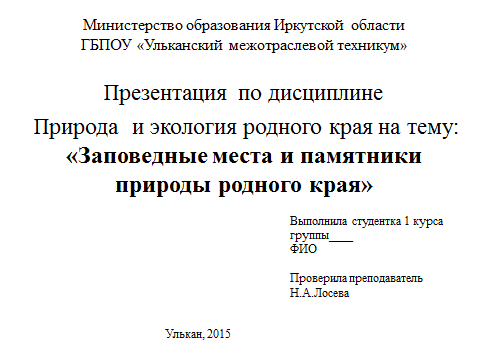 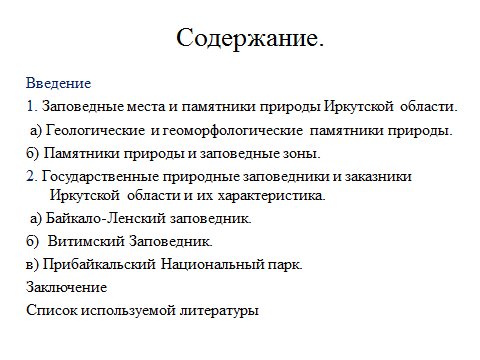 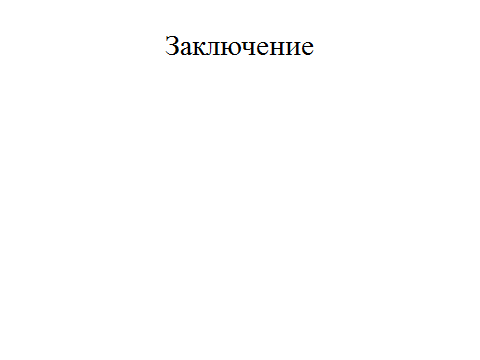 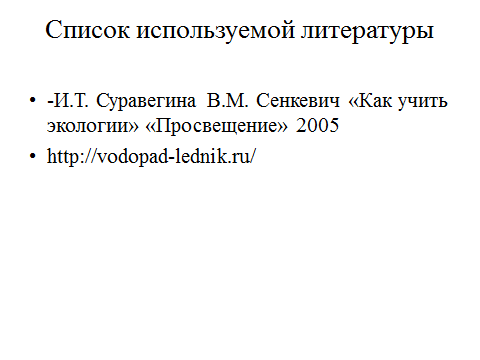 Самопроверка.После изучения определенной темы по записям в конспекте и учебнику, а также решения достаточного количества соответствующих задач на практических занятиях и самостоятельно обучающемуся рекомендуется, используя лист опорных сигналов, воспроизвести по памяти определения, выводы формул, формулировки основных положений и доказательств. В случае необходимости нужно еще раз внимательно разобраться в материале.Иногда недостаточность усвоения того или иного вопроса выясняется только при изучении дальнейшего материала. В этом случае надо вернуться назад и повторить плохо усвоенный материал. Важный критерий усвоения теоретического материала - умение решать задачи или пройти тестирование по пройденному материалу. Однако следует помнить, что правильное решение задачи может получиться в результате применения механически заученных формул без понимания сущности теоретических положений.КонсультацииЕсли в процессе самостоятельной  работы над изучением теоретического материала или при решении задач у обучающегося возникают вопросы, разрешить которые самостоятельно не удается, необходимо обратиться к преподавателю для получения у него разъяснений или указаний. В своих вопросах обучающийся должен четко выразить, в чем он испытывает затруднения, характер этого затруднения. За консультацией следует обращаться и в случае, если возникнут сомнения в правильности ответов на вопросы самопроверки.Перечень самостоятельных работ по учебной дисциплине Природа и экология родного края (29 часов)Описание особенностей природы Иркутской области обучающимися, через создание кроссвордов и тестов – 3 часа;Подготовка рефератов, докладов, презентаций, раскрывающих характеристику растений и животных, занесенных в Красную книгу Иркутской области, или подготовка рефератов, докладов, презентаций, по следующим темам: - 6 часов;Природные особенности  родного края.Эколого - географическая характеристика родного края. Природные эколого-географические особенности Иркутской области. Характеристика природных ресурсов и  природопользования в Иркутской области или Казачинско-Ленского районаПриродно-ресурсный потенциал области и особенности его использования человеком.   Минерально-сырьевые ресурсы Иркутской области, их разнообразие, запасы, степень освоения и изученности. Использование полезных ископаемых и их охрана. Растительный и животный мир Иркутской области или Казачинско-Ленского районаХарактеристика распространенных представителей растительного и животного мира.Преобладающие фито и зооценозы местных экосистем.Сообщения на тему: Выявление  и оценка взаимодействия человека с природой, использование и охрана природы в Иркутской области, Казачинско-Ленском районе – 3 часаИзучение и оценка техногенных факторов на здоровье населения Иркутской области, Казачинско-Ленского района,  анализ ситуаций и решение задач – 3 часа.Работа по электронному учебнику Земля Иркутская Тесты – 3 часаАнализ основных понятий и  определений по теме «Государственное регулирование охраны окружающей среды, экологический мониторинг» с подготовкой понятийного словаря, схем и таблиц (на выбор), раскрывающих их сущность – 2 часа.Подготовка рефератов, сообщений, докладов или презентаций (на выбор), отражающих  характеристику охраняемых территорий, памятников природы Иркутской области, Байкала как  жемчужины Сибири и др. по теме экологическая обстановка родного края, защита – 4 часаПодготовка мультимедиа проектов по экологии родного поселка, района  на выбор – 5 часов.